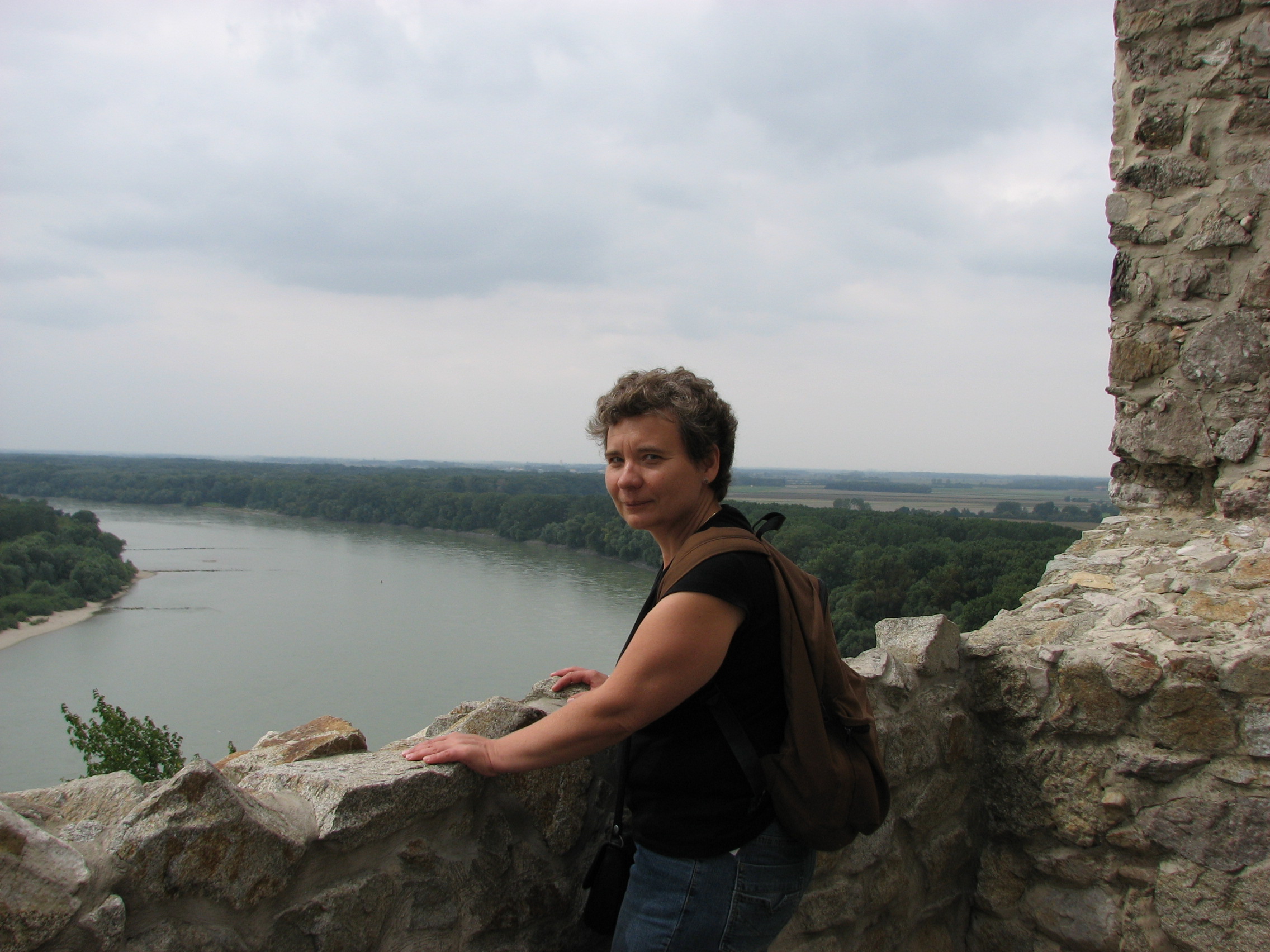 prof. Ing. Vlasta Brezová, DrSc.Rok narodenia: 1958Rok prijatia do UčSS: 2021Email: vlasta.brezova@stuba.sk, vlasta.brezova@gmail.comOblasť výskumu: fyzikálna chémia, spektroskopia, fotochémiaNajvýznamnejšie výsledky:Výskumná a pedagogická aktivita sa orientuje na aplikáciu rôznych spektroskopických techník, najmä EPR spektroskopie, na štúdium procesov spojených s tvorbou paramagnetických intermediátov vo fotochemických, chemických a biologických systémoch. Výskumy zamerané na fotoindukované procesy na novopripravených fotokatalyzátoroch (dopovaný-TiO2, g-C3N4) a fotoiniciátoroch predstavujú významnú časť aktuálneho výskumu.Publikačná činnosť:https://www.webofscience.com/wos/woscc/summary/14e12e62-7811-401e-a77b-92cccb8f4280-083d92f6/date-descending/1